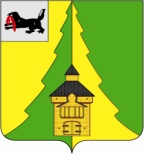 Российская ФедерацияИркутская областьНижнеилимский муниципальный районАДМИНИСТРАЦИЯПОСТАНОВЛЕНИЕОт « 27 »  апреля 2020г. № _310_г. Железногорск-Илимский"О внесении изменений в постановлениеадминистрации  Нижнеилимского муниципальногорайона от 30.07.2019г. № 775 «Об утвержденииПлана  мероприятий  по реализации Национальнойстратегии действий в интересах женщин на 2019-2022 годы в Нижнеилимском районе»           В  целях  реализации  постановления Нижнеилимского муниципального района от 22.04.2020г.№ 303  «О Координационном совете при администрации  Нижнеилимского муниципального района  по проведению Десятилетия детства в Нижнеилимском районе», актуализации сведений о составе рабочей группы по реализации Национальной стратегии действий в интересах женщин                         в Нижнеилимском районе, руководствуясь Уставом МО «Нижнеилимский район», администрация Нижнеилимского  муниципального районаПОСТАНОВЛЯЕТ:    1. Внести в постановление администрации  Нижнеилимского муниципального района от 30.07.2019г. № 775 «Об утверждении Плана  мероприятий по реализации Национальной стратегии действий в интересах женщин на 2019-2022 годы в Нижнеилимском районе» следующие изменения: пункт 2 постановления изложить в следующей редакции:    «2. Образовать рабочую группу по реализации Национальной стратегии действий в интересах женщин при Координационном совете                                       при администрации  Нижнеилимского муниципального района  по проведению Десятилетия детства в Нижнеилимском районе.». пункт 3 постановления изложить в следующей редакции:   «3. Утвердить состав рабочей группы по реализации Национальной стратегии действий в интересах женщин при Координационном совете                                         при администрации  Нижнеилимского муниципального района  по проведению Десятилетия детства в Нижнеилимском районе (Приложение №2).»; Приложение № 2  к постановлению  изложить в редакции Приложения              к настоящему  постановлению.    4. Настоящее постановление опубликовать  в периодическом печатном издании «Вестник  Думы и администрации Нижнеилимского муниципального района» и разместить  на официальном сайте МО «Нижнеилимский район».    5. Контроль за исполнением настоящего постановления возложить                      на заместителя мэра района по социальной политике Т.К. Пирогову.Мэр района                                                          М.С. РомановРассылка: в дело -2,  членам рабочей группыЕ.В. Дубро30206Приложение к постановлению администрации
                                                           Нижнеилимского муниципального района
                                                            от  " 27"  апреля  2020г. № 310 Приложение № 2
                                                           к постановлению администрации
                                                           Нижнеилимского муниципального района
                                                            от  "  30_"   июля  2019г. № 775СОСТАВ  РАБОЧЕЙ ГРУППЫпо реализации Национальной стратегии действий в интересах женщинпри Координационном совете  при администрации  Нижнеилимского муниципального района  по проведению Десятилетия детства                                         в Нижнеилимском районе»Мэр района                                                    М.С.РомановПирогова Татьяна Константиновна  -заместитель мэра района по социальной политике (председатель  рабочей группы)Дубро Елена Владиславовна-главный специалист  отдела  организационной работы и социальной политики администрации  Нижнеилимского муниципального района (секретарь  рабочей группы)Члены Совета:Чибышева Ирина Андреевна-начальник Департамента образования администрации  Нижнеилимского муниципального района                            Сорокина Алёна Юрьевна-ответственный секретарь комиссии по делам несовершеннолетних и защите их прав в МО «Нижнеилимский район»Дудич Виктория Ивановна-консультант отдела социально - экономического развития администрации  Нижнеилимского муниципального районаИльина Екатерина Петровна-начальник отдела  по культуре, спорту и делам  молодежи  администрации Нижнеилимского муниципального районаГуркова Наталья Анатольевна-ведущий инспектор по работе с молодежью отдела                     по культуре, спорту и делам молодежи администрации Нижнеилимского муниципального районаДорош Светлана Васильевна-педагог дополнительного образования  МОУ ДОД «Центр развития творчества детей и юношества им. Г.И.Замаратского»   Юртова Анна Владимировна-заместитель главного врача по детству                                               и родовспоможению ОГБУЗ «Железногорская районная больница» (по согласованию)Бородина Раиса Александровна-директор ОГКУ  СО  «Центр социальной помощи семье и детям Нижнеилимского района» (по согласованию)Шакирянова Татьяна Викторовна-директор ОГКУ «Управление социальной защиты населения по Нижнеилимскому району»                            (по согласованию)Карнакова Ирина  Леонидовна-директор ОГКУ «Центр занятости населения Нижнеилимского района» (по согласованию)Ларина Марина Дмитриевна-заместитель начальника УУП и ПДН - начальник отделения по делам несовершеннолетних ОМВД России по Нижнеилимскому району (по согласованию) Рыбалко Надежда Федоровна-глава МО «Хребтовское городское поселение»                        (по согласованию)Артюшенко Марина Алексеевна-председатель районного Совета женщин                                     (по согласованию)Ступина Ирина Григорьевна -консультант отдела организационной работы                            и социальной политики, пресс-секретарь